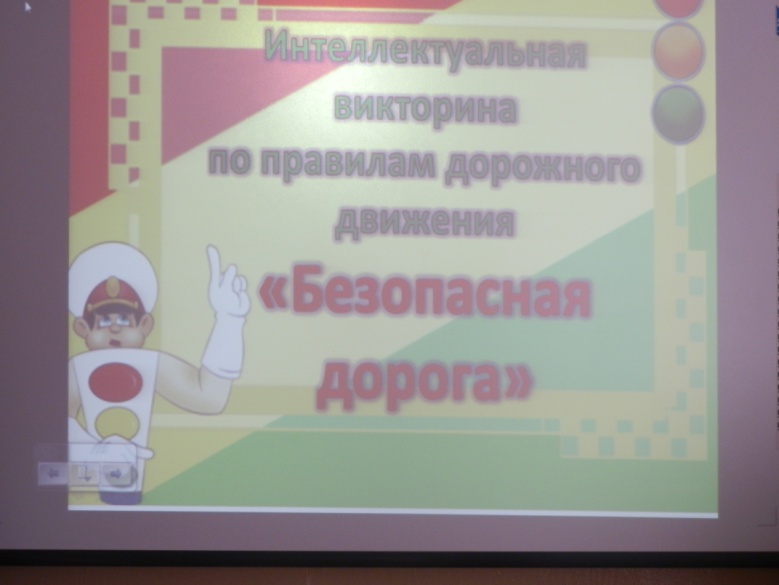 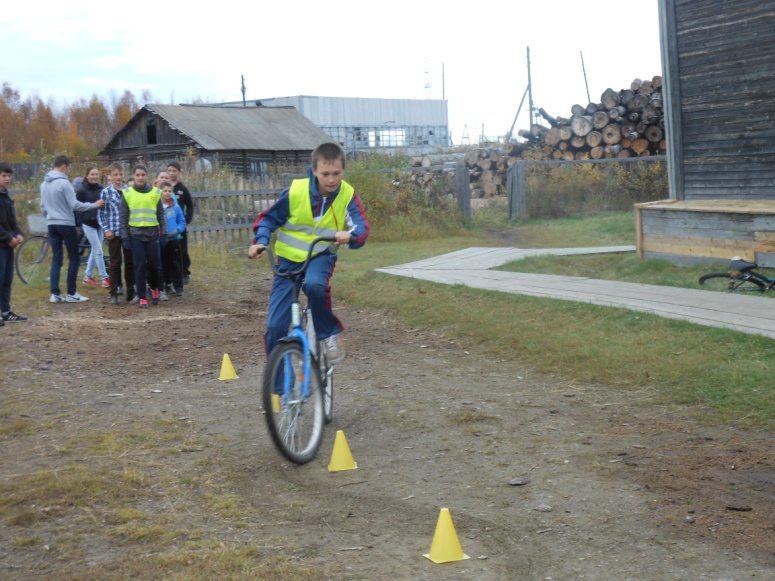           25 сентября 2015года в нашей школе прошла интеллектуально-практическая игра по правилам дорожного движения «Безопасная дорога» для учащихся 5-10 классов.  В игре участвовали три команды: «Светофор», «Навигаторы», «Регулировщики». Общее количество участников – 27 обучающихся.Игра состояла из двух этапов:1. Теоретический - интеллектуальная викторина по правилам дорожного движения «Безопасная дорога».2.  Практический – фигурное вождение велосипеда (эстафета).Победила команда – «Светофор». Поздравляем победителей!Организатор игры – Ломаш Василий Алексеевич, преподаватель-организатор ОБЖ.